Сделать в рабочей тетради конспект по теме:Компьютерные сети и их классификацияКомпьютерная сеть (Computer NetWork) – это совокупность компьютеров и других устройств, соединенных линиями связи и обменивающихся информацией между собой в соответствии с определенными правилами – протоколом.Протокол играет очень важную роль, поскольку недостаточно только соединить компьютеры линиями связи. Нужно еще добиться того, чтобы они "понимали" друг друга.Основная цель сети – обеспечить пользователей потенциальную возможность совместного использования ресурсов сети. Ресурсами сети называют информацию, программы и аппаратные средства.Преимущества работы в сети:Разделение дорогостоящих ресурсов – совместное использование периферийных устройств (лучше и дешевле купить один дорогой, но хороший и быстродействующий принтер и использовать его как сетевой чем к каждому компьютеру покупать дешевые, но плохие принтеры), разделение вычислительных ресурсов (возможность использования удаленного запуска программ).Совершенствование коммуникаций (доступ к удаленным БД, обмен информации)улучшение доступа к информациисвобода в территориальном размещении компьютеровФизическая среда передачи данных – может представлять собой кабель, т.е. набор проводов, изоляционных и защитных оболочек и соединительных разъемов, а также земную атмосферу или космическое пространство, через которые распространяются электромагнитные волныВ зависимости от среды передачи данных линии связи разделяются на:Наиболее перспективным в настоящее время – оптоволокно.Классификации сетей:В зависимости от территориального расположения абонентов компьютерные сети делятся на:глобальные — вычислительная сеть объединяет абонентов, расположенных в различных странах, на различных континентах. Глобальные вычислительные сети позволяют решить проблему объединения информационных ресурсов человечества и организации доступа к этим ресурсам;региональные — вычислительная сеть связывает абонентов, расположенных на значительном расстоянии друг от друга. Она может включать абонентов большого города, экономического региона, отдельной страны;локальные — вычислительная сеть объединяет абонентов, расположенных в пределах небольшой территории. К классу локальных сетей относятся сети отдельных предприятий, фирм, офисов и т. д.По топологии физических связей – по способу соединения компьютеров между собойПод топологией вычислительной сети понимается конфигурация графа, вершинам которого соответствуют компьютеры сети (а иногда и другое оборудование), а ребрами - физические связи между ними.Выбор топологии электрических связей существенно влияет на многие характеристики сети. Например, Наличие резервных связей повышает надежность сети.Базовые требования компьютерных сетей:открытость — возможность включения дополнительных компьютеров, терминалов, узлов и линий связи без изменения технических и программных средств существующих компонентов;живучесть — сохранение работоспособности при изменении структуры;адаптивность — допустимость изменения типов компьютеров, терминалов, линий связи, операционных систем;эффективность — обеспечение требуемого качества обслуживания пользователей при минимальных затратах;безопасность информации. Безопасность — это способность сети обеспечить защиту информации от несанкционированного доступа.Базовые принципы организации компьютерной сети:операционные возможности — перечень основных действий по обработке данных. Абоненты сети имеют возможность использовать память и процессоры многих компьютеров для хранения и обработки данных;производительность — представляет собой суммарную производительность компьютеров, участвующих в решении задачи пользователя;время доставки сообщений — определяется как статистическое среднее время от момента передачи сообщения в сеть до момента получения сообщения адресатом;стоимость предоставляемых услуг.Существующие в настоящий момент многочисленные компьютерные сети принято делить по так называемому территориальному признаку.Согласно этой градации, сети бывают: GAN (Global Area Network – глобальная сеть), общее планетное соединение компьютерных сетей - Интернет; WAN (Wide Area Network – широкомасштабная сеть), континентальное на уровне государства объединение компьютерных сетей; MAN (Metropolitan Area Network – междугородняя сеть), междугороднее и областное объединение компьютерных сетей; LAN (Local Area Network – локальная сеть) сетевое соединение, функционирующее обычно в стенах одной организации. WAN и MAN – региональные сети. Деление на WAN и MAN компьютерные сети в настоящее время является весьма условным, поскольку сейчас каждая региональная сеть представляет собой, как правило, часть какой-нибудь глобальной сети. Многие организации, заинтересованные в защите информации от несанкционированного доступа (например, военные, банковские и пр.), создают собственные, так называемые корпоративные сети. Корпоративная сеть может объединять тысячи и десятки тысяч компьютеров, размещенных в различных странах и городах (в качестве примера можно привести сеть корпорации Microsoft, MSN).Фото с результатом работы отправить на почту Evgeniya-chudina@yandex.ru с указанием в теме письма свою фамилию и номер группы.Проводные (воздушные)КабельныеРадиоканалы наземной и спутниковой связиТелефонные или телеграфные линии – провода без каких-либо изолирующих или экранирующих оплеток, проложенные между столбами и висящие в воздухе. Плохое качество связиВ компьютерных сетях используют три основных типа кабеля:Витая пара (экранированная и неэкранированная)Коаксиальный кабельОптоволоконныйбеспроводные линии связиWi-FiIrDa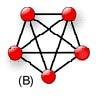 Полносвязная топология – каждый компьютер связан со всеми остальными. Громоздкий и неэффективный вариант, т.к. каждый компьютер должен иметь большое кол-во коммуникационных портов.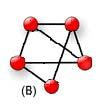 Ячеистая топология – получается из полносвязной путем удаления некоторых связей. Непосредственно связываются только те компьютеры,  между которыми происходит интенсивный обмен данными. Даная топология характерна для глобальных сетей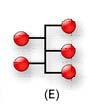 Общая шина – до недавнего времени самая распространенная топология для локальных сетей. Компьютеры подключаются к одному коаксиальному кабелю. Дешевый и простой способ, недостатки – низкая надежность. Дефект кабеля парализует всю сеть. Дефект коаксиального разъема редкостью не является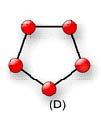 Кольцевая топология – данные передаются по кольцу от одного компьютера к другому, если компьютер распознает данные как свои, он копирует их себе во внутренний буфер.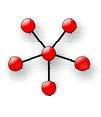 Топология Звезда – каждый компьютер отдельным кабелем подключается к общему устройству – концентрат (хаб). Главное преимущество перед общей шиной – большая надежность. Недостаток – высокая стоимость оборудования и ограниченное кол-во узлов в сети (т.к. концентрат имеет ограниченное число портов)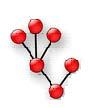 Иерархическая Звезда (древовидная топология, снежинка) – топология типа звезды, но используется несколько концентратов, иерархически соединенных между собой связями типа звезда. Самый распространенный способ связей как в локальных сетях, так и в глобальных.